Osman	CURRICULUM VITAEP E R S O N A L D E T A I L S :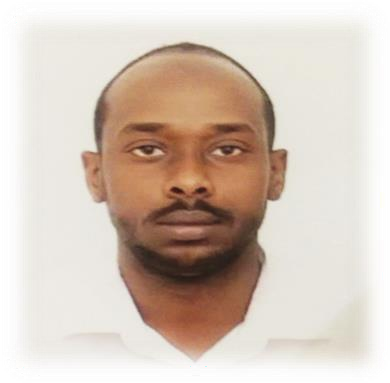 Name: Osman Nationality: SudaneseDate of Birth: 18-August-1993Marital Status: SingleE-mail: osman-396271@2freemail.com  Driving License: Valid Sudanese driving license Visa Status: Valid UAE Visit Visa.O B J E C T I V E :To obtain a position in Air conditioning and Refrigeration and Building Management to utilize both my educational background and professional experience to contribute effectively to the organization's vision, mission and objectives.E D U C A T I O NFebruary 2018	Master degree in Refrigeration and Air Conditioning, Sudan Academy of Science October 2014	Bachelor (Hons) of Mechanical Engineering (General), Kurdofan UniversityW O R K E X P E R I E N CE Employer: Breast Care Center in Sudan Job title: Building and Facilities Manager.Duration: From 1 January 2019 until 30 October.Plan and coordinate all new installations and refurbishments.planning the work and efficiently organizing the site facilities in order to provide high quality services.Inspect building’s structures to determine the need for repairs or replace.resolving any unexpected technical difficulties and other problems that may arise.Supervise technician staff facilities.Handle insurance plan and service contracts with other companies.Review utilities consumptions and strive to minimize the cost.Estimating annual budgets and material stocks.Perform analysis and forecasting based on daily reports.Employer: Maintenance and Electronic Devices company in Sudan Job title: HVAC Field Service Engineer.Duration: From 02 November 2017 until 22 June 2018.Schedules, directs and provides technical support for technicians to meet service demands and customers’ expectations.Supervises technicians to perform actively functions of equipment repair, installation, operation and other duties.1 | P a g eOsman	CURRICULUM VITAEReviews work orders, invoices and time reports.Specifies and make sure that required parts are ordered in time to ensure work deadlines are met.Employer: Engineering company in Sudan Job title: HVAC Projects and Design Engineer.Duration: From 05 February 2016 to 10 May 2017.Day-to-day management of the site, including supervising and monitoring the site.ensuring that all materials used and work performed are as per specification.planning the work and efficiently organizing the site facilities in order to meet agreed deadlines.overseeing quality control and health and safety matters on site.preparing reports as required.resolving any unexpected technical difficulties and other problems that may arise.Creating basic designs, calculations, duct sizing, Pipe sizing and pump selection.designing new or replacing heating, cooling, and refrigeration systems specific to the customer's needs and to building specificationsCalculating thermal loads and choosing the appropriate system and providing Design Drawings.Working with a team of engineers to deliver the plans.T e c h n i c a l C o u r s e s :Heating Ventilation and Air Conditioning (HVAC).AutoCAD.OSHA.Fire Fighting & Fire Alarm System.Programmable Logic Controller (PLC).V oc a t i o n a l C ou r s e s :General Electricity and Classic Control:Air-Conditioning and Refrigeration Maintenance:S K I L L S A N D C O M P E T E N C I E S :•Excellent communication skills in both Arabic and English.•Excellent IT skills including MS-Office package.•Interpersonal and effective communication skills.•Confident and have an inspiring personality, Able to work under Stress.•Self-dependent, Co-operative, helpful, good listener and willing to make good relations with others in places I attend.•Fast learner, able to identify main issues quickly and deal with them efficiently.- All references to be provided upon request.2 | P a g e